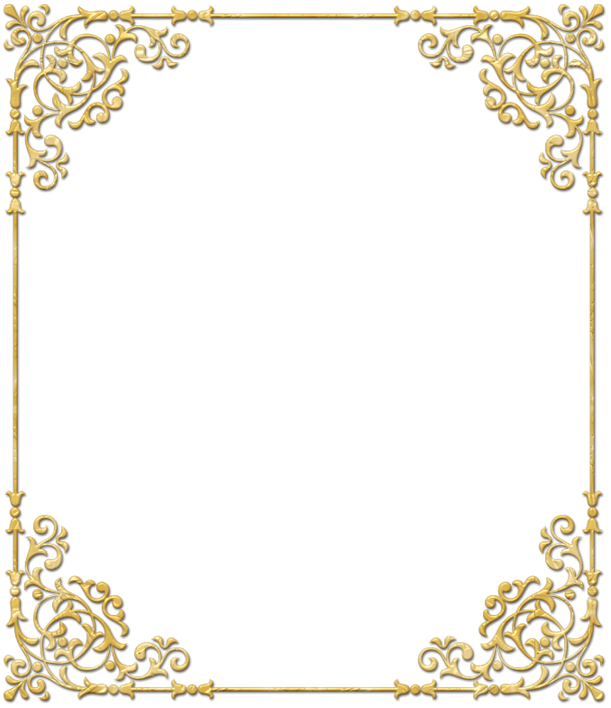 ГАПОУ МО«Егорьевский техникум» 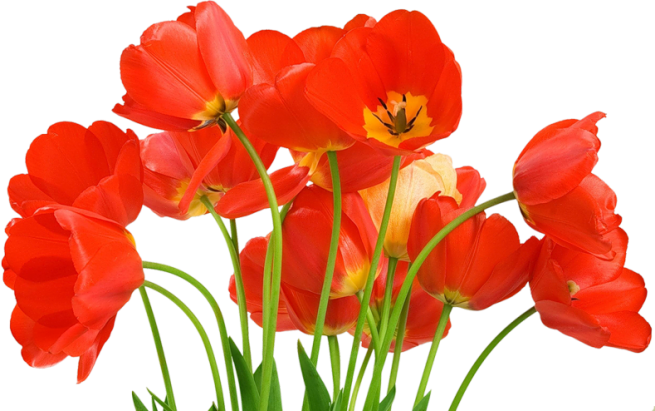 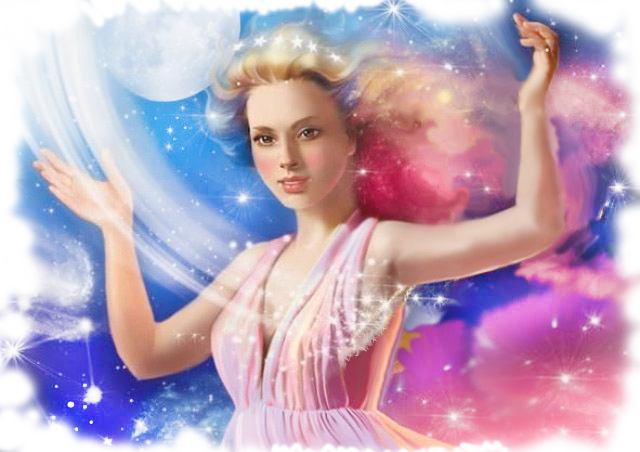 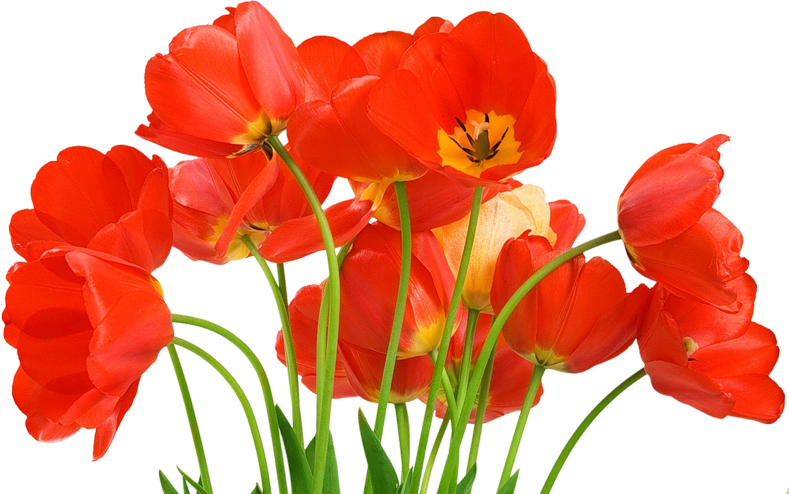 	Классный  руководитель:	Гаврилова  Надежда  Александровна		Группа:		Тв-44					04 марта 2016 годаПланпроведения открытого классного часаТема:      «Ваше величество женщина»Дата:        04.03.2016 г.Группа:    Тв-44Классный руководитель:     Гаврилова Н.А.Цели классного часа:   Воспитание у обучающихся любви к женщине, матери, подруге.  Создание благоприятного климата по отношению к женщине в коллективе.Форма:  Словесная, наглядная.Эпиграф:  «Отношение к женщине – тончайший измеритель чести, совести, порядочности, благородства, высокая школа воспитания чуткости»Подготовительная работа:-  подобрать литературу, материал, музыкальные записи, видео клипы;- подготовить мультимедиа;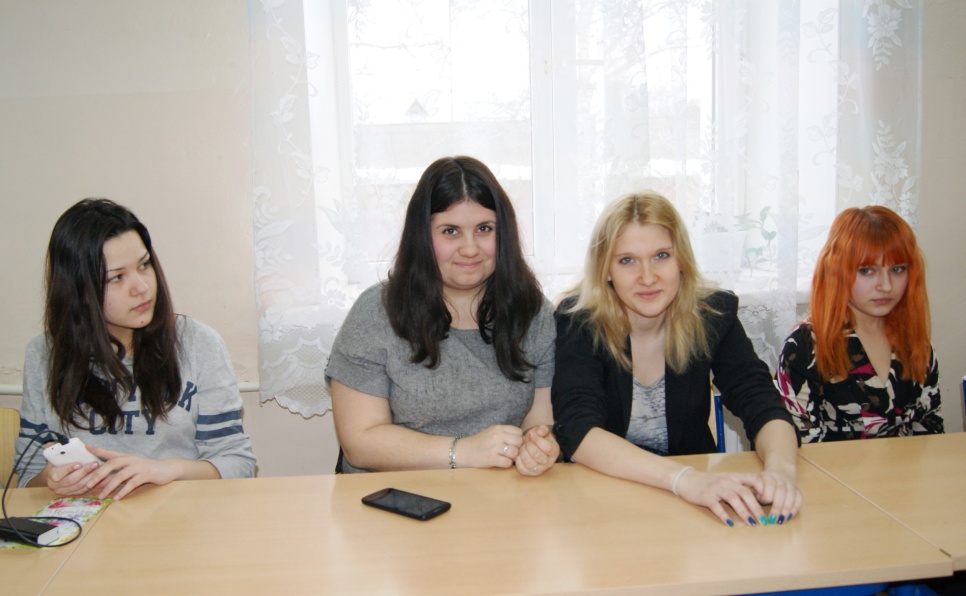 - оформить кабинет, классную доску.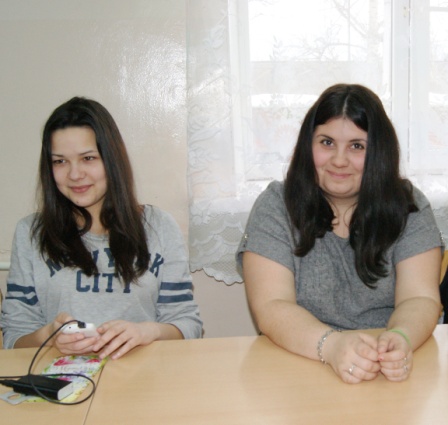 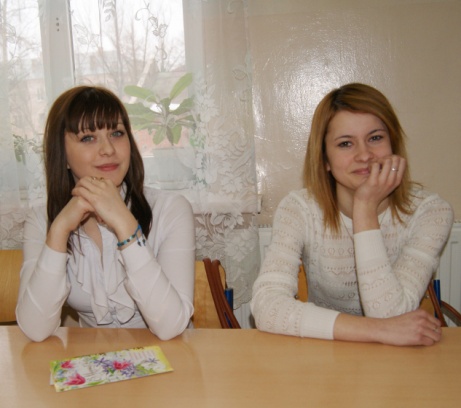 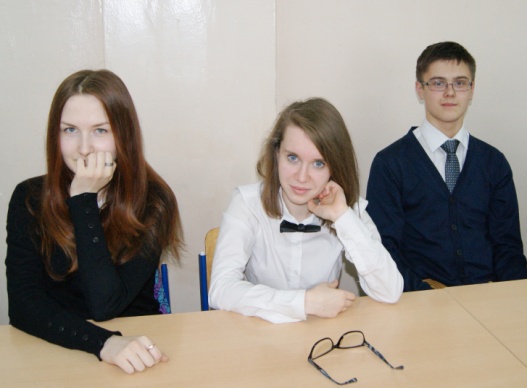 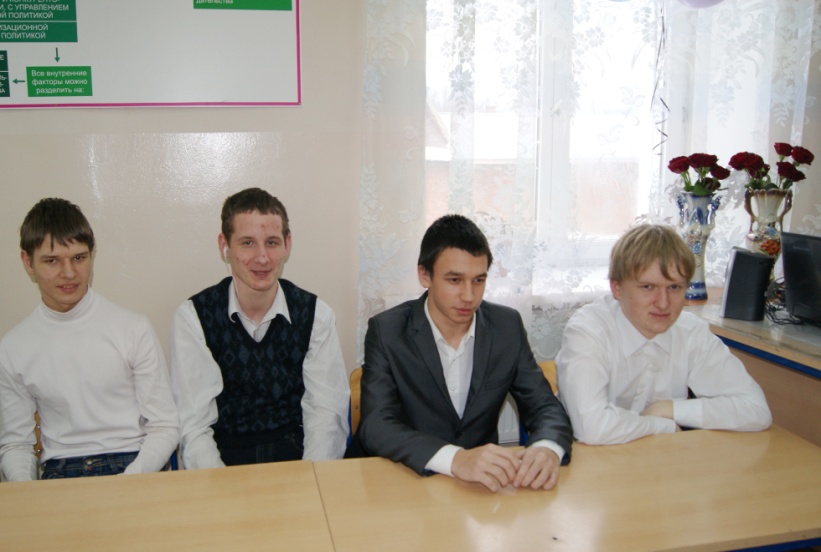 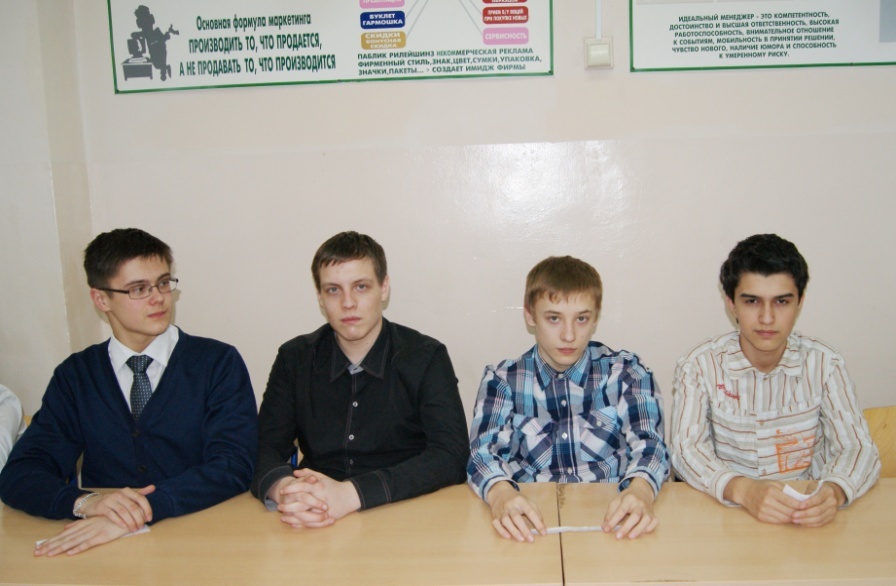 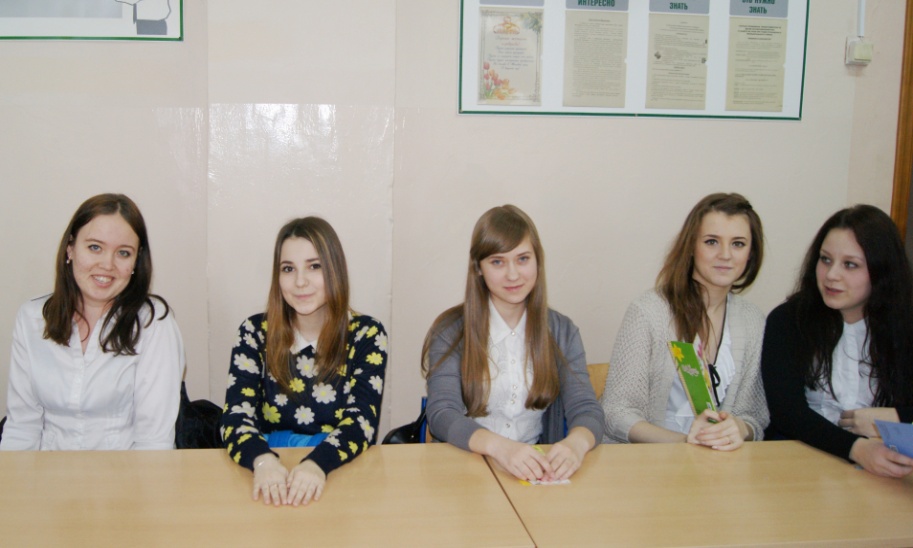 ХОД  МЕРОПРИЯТИЯ1. Вступительное слово: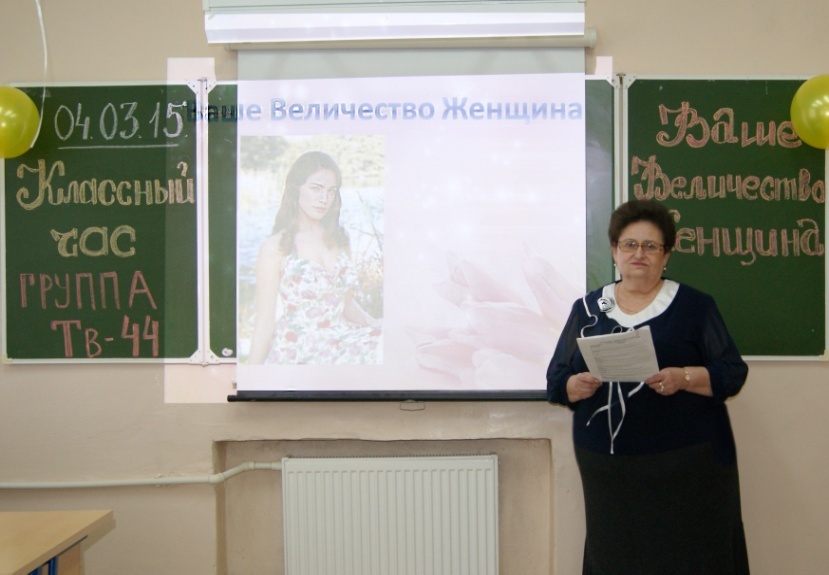      «Женщина владычица судеб и скромная домохозяйка, роковая обольстительница и неистовая феминистка …  Во множестве ликов она едина».      Сегодня, в преддверии праздника Международного Женского Дня         8 марта,  классный час мы посвящаем ее величеству женщине.(звучит песня Булата Окуджавы «Ваше Величество Женщина», видеоклип).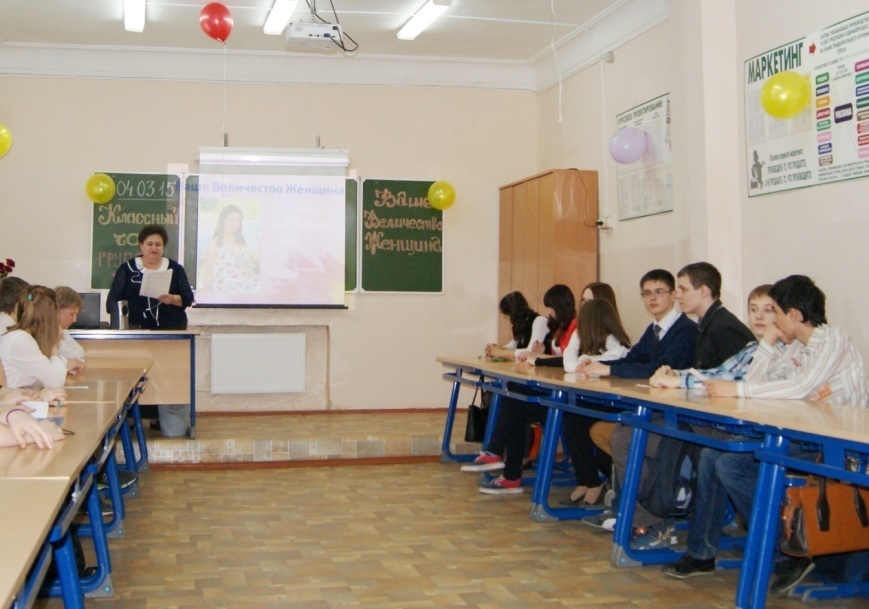 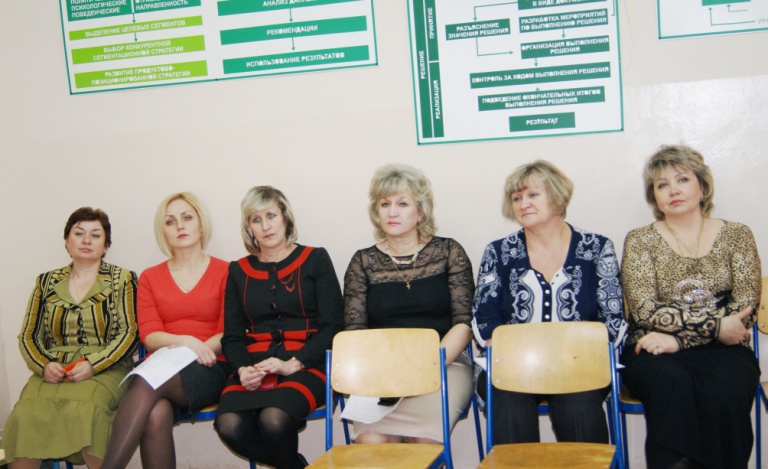 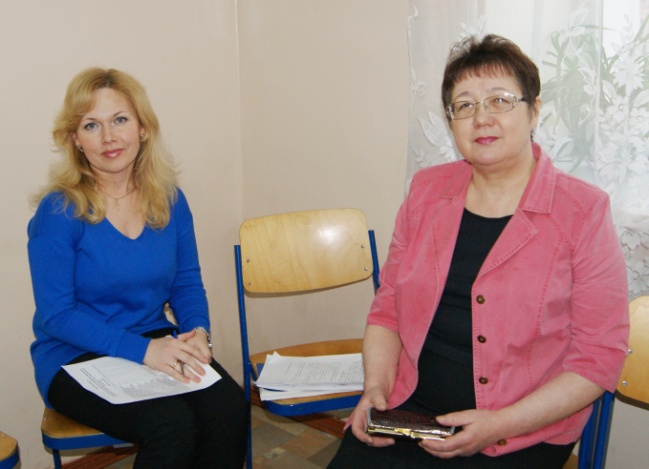 2.  Основная часть:Ведущий:   Женщина…   В самое трудное время она не требовала к себе снисхождения. В ее слабости таилась огромная сила. И чтобы убедиться в этом, давайте совершим небольшой экскурс в историю.(звучит музыка).Женщины в русской истории…  В  чем их суть?Чистокровный немец Зигфрид Клауснитцер писал: «У русских женщин особенное сердце. Только они могут так жалеть, плакать и любить».Каждое время во все эпохи имело своих героинь. Во времена античности это была Елена Прекрасная, из-за которой разразилась Троянская война, ее двоюродная сестра Пенелопа 20 лет прождала своего странствующего супруга Одиссея. В средневековье – княгиня Ольга, основательница Русского государства.  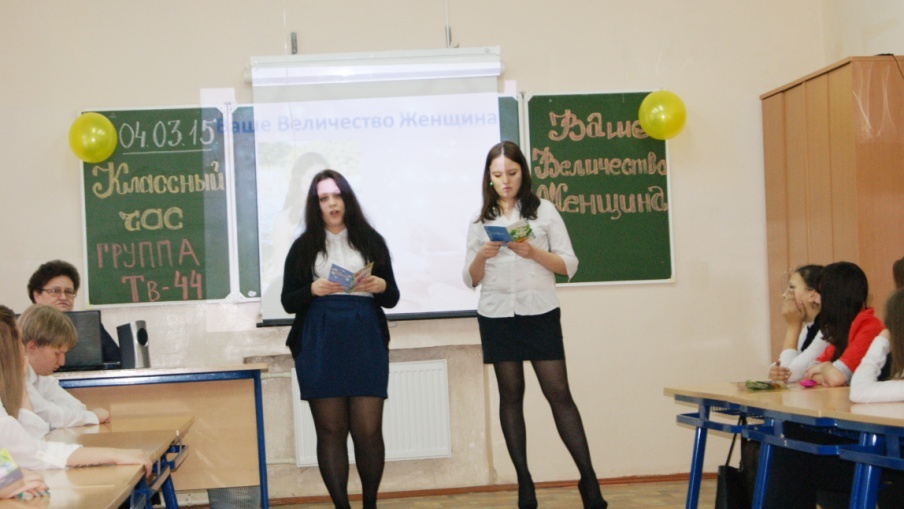 На Северном Урале, в небольшом городке  Пушкинске, похоронена жена декабриста Василия Ивашева–Камила. Эта женщина, презрев светские правила, сама предложила любимому человеку, находившемуся на сибирской каторге, стать его женой и разделила с ним все страдания и утраты. С тех пор прошло много лет, но и сегодня ее скромной могиле идут покланяться люди.А женскому подвигу Наталье Долгоруковой уже четвертое столетие, но имя ее тоже не кануло в лету, хотя никаких особых заслуг перед отечеством на ее счету нет. Полюбив в 16 лет фаворита Петра II, она по доброй воле разделила с ним опалу и ссылку, а после его казни навсегда осталась вдовой. Может суть женщины – в мужестве оставаться ею в любых, даже самых трагических обстоятельствах, а женский талант заключается в готовности к самопожертвованию, вплоть до полного самоотречения. Чтец:   Женщина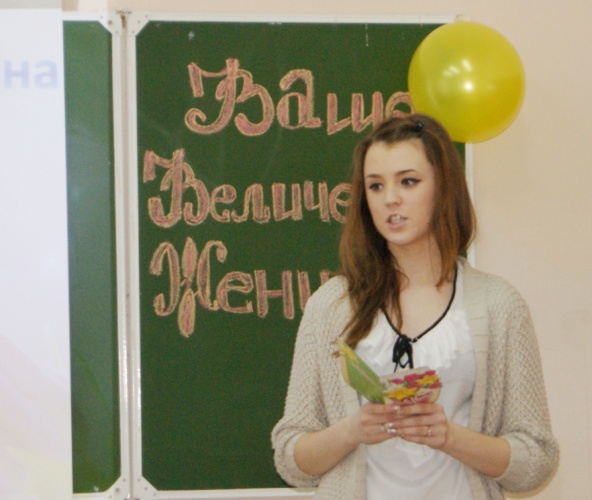                Все победила она:               Боль, и разлуку,                И смерть, и усталость.               Девушка, мать, и сестра, и жена –               Сколько ей горя досталось!               Пусть продолжается праздник весны,                И ничего ней не нужно на свете,-                Только бы не было в мире войны,               Только счастливыми были бы дети.Ведущий:        Но война была…  В памяти народной навсегда остались годы Великой Отечественной войны. И, пожалуй, самой трагичной в годы войны была судьба женщины – солдатской вдовы. Мало их уже осталось в живых – тех, кто провожал на великую битву своих сыновей – солдат минувшей войны и потом долгие годы ждал их возвращения.        У писателя А.Фадеева есть волнующие строки, обращенные к женщине – матери: «Но если в дни войны у людей есть кусок хлеба, и есть одежда на теле, и если бегут по рельсам поезда, и вишни цветут в саду, и пламя бушует в домне и чья-то  незримая сила поднимает воина с земли или с постели, когда он заболел или ранен, - все это сделали руки женщины-матери моей - моей, и ею, и ею.»         Прошли годы…  А матери вновь скромно изо дня в день совершают свой незримый подвиг – растят, поднимают на ноги детей, воспитывают их добрыми, работящими, любящими.       Но в мире опять неспокойно и в разных концах планеты возникают «Горячие точки». И опять в крови  оживают мгновенно багровые отсветы недавних пожарищ, воют и грохочут смертоносные снаряды, слышатся крики ужаса и бессильные стоны и переворачивает душу детский плач. И над всем эти   растерзанным и развороченным миром вновь вырастает сгорбленная горем фигура матери.     А события на Украине? Сколько горя принесла эта война матерям, потерявшим своих сыновей, дочерей, внуков, родных. Правители  приходят и уходят. Но кто вернет матери сына, погибшего в мирное время. Сердце матери, ласковые не знающие устали материнские руки – это символ всего самого дорогого, что есть у нас на земле.        Дети самое дорогое для матери. Счастлив тот, кто с детства знает материнскую любовь, ласку, заботу. На свете не существует человека роднее  и ближе  матери. Ее любовь к детям безгранична, бескорыстна, полна самоотверженности. Мать всегда помнит о своем ребенке, где бы он не находился. А материнство на Руси всегда было равноценно синониму святости.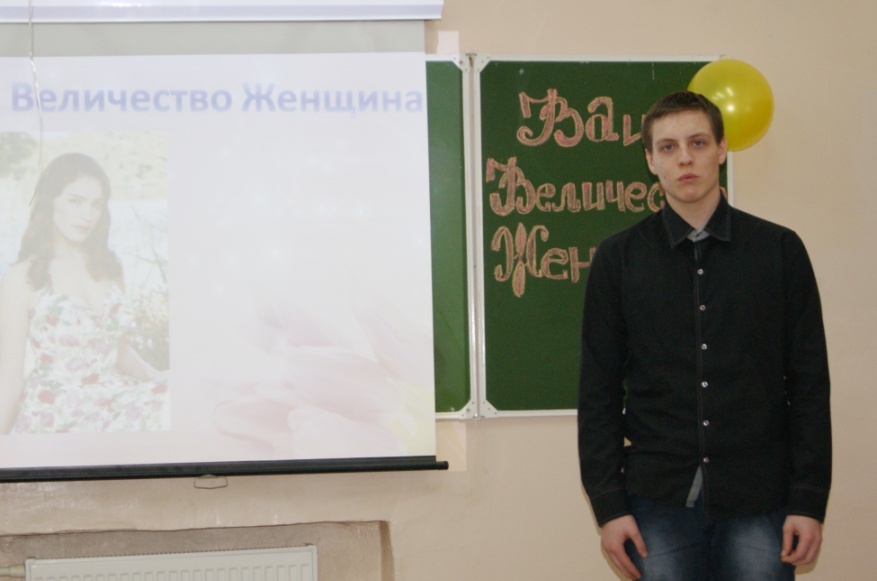 Чтец:    Есть светлый на земле приют,               Любовь и верность там живут,                Все, что порой лишь снится нам,               Навеки приютилось там –               То сердце матери…   Оно               Так нежно, верно,                Суждено ему жить радостью твоей,                Нести ярмо твоих скорбей.Ведущий:  Женщина - великое  слово.  В   ней  чистота  девушки,   в   ней  самоотверженность  подруги, в  ней  подвиг  матери.Чтец:  Я  верю, что  все  женщины  прекрасны 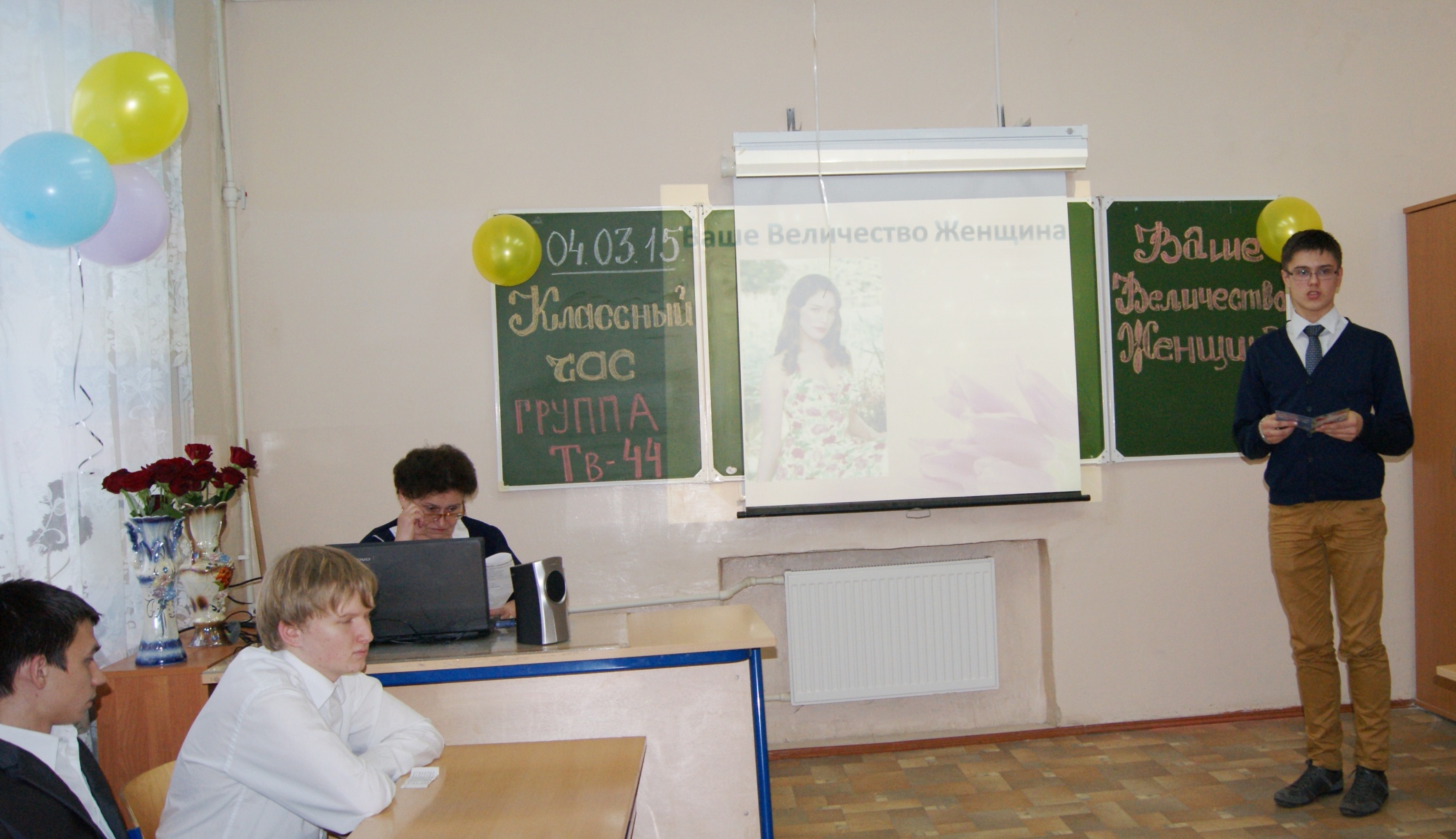                И  добротой  своею,  и  умом.               Ещё весельем, если  в  доме  праздник.               И  верностью, когда  разлука  в  нём.               Не  их  наряды  и  не  профиль  римский –                Нас  покоряет  женская  душа.               И молодость её,  и   материнство.                И  седина, когда  пора  пришла.               И  мы – мужчины – кланяемся  низко                Всем  женщинам  родной  страны  моей.               Недаром  на  солдатских  обелисках               Чеканит  память  лица  матерей.Ведущий: В смене веков и поколений женщин всегда оставалась бессменным символом красоты  и  добра, хранительницей  самой  жизни  на земле. Из-за  неё  совершались  безумства  и  глупости.Чтец:    Любую  глупость  ради  вас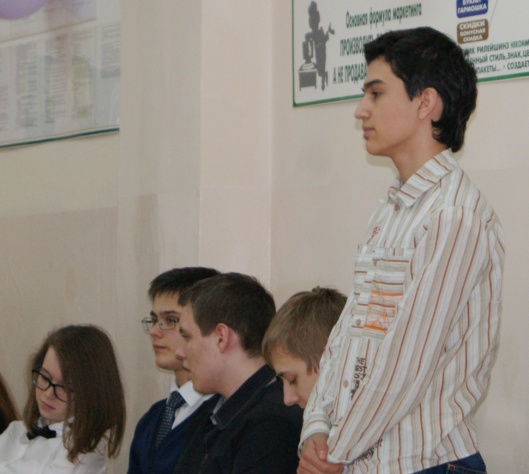                 Легко  свершали  наши  предки;                Из-за прекрасных ваших глаз                Безумства  и  у  нас  нередки...                Ах, женщины, вся  наша  слава                 Вам  покоряется  сама...                 О  восхитительное  право                 Пленять  нас  и  сводить  с  ума!Ведущий:    Из  века  в  век   женщины   неизменно   вдохновляли  поэтов, музыкантов, художников  на  создание  величайших произведений искусства. В  каждой  из  женщин  таится  загадка - секрет  красоты, женственности, обаяния.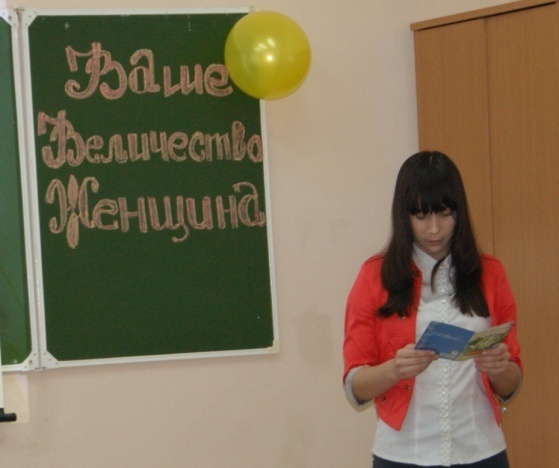           Русский  писатель  М. Горький  сказал: «От  любви  к  женщине родилось всё прекрасное на земле». И он же заметил, что «прежде чем писать о  женщине, обмакни перо в радугу и посыпь пыльцой с крыльев бабочки...»(звучит романс «Очарована околдована», видеоклип)          Женщина – Прекрасная, женщина – Легендарная, женщина – Великая, женщина – Богиня.  Женщина – самое прекрасное и самое загадочное создание во вселенной. Без женщины мир наш был бы намного скучнее. 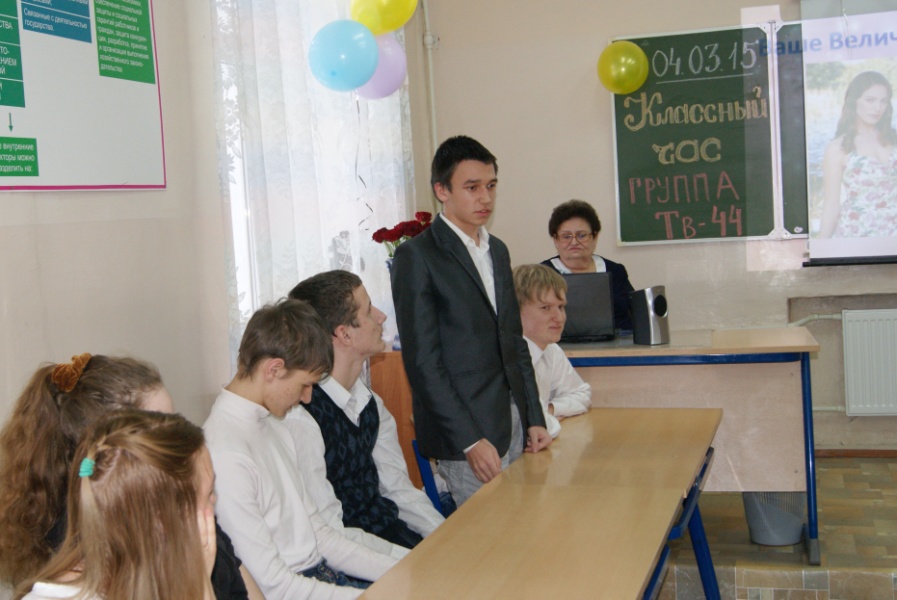           В истории человечества осталось много Великих мужей. О них говорят много, им ставят памятники, пишут о них книги, снимают фильмы. Их помнят, ведь они являются как бы эталоном человечества.           Но ведь были и Великие женщины. Которые сделали для человечества не меньше, чем Великие мужи. Но как мало написано о них книг, как мало воздвигают им памятников, как мало снимают фильмов.            И все-таки Великие и Прекрасные женщины остались в памяти человечества. И это просто прекрасно. Ведь у этих Величайших женщин есть чему поучиться.   Может, и мы тоже сможем стать когда-нибудь столь же Великими и Прекрасными.            Через несколько дней наступит Международный женский день 8 марта, который всегда наполнен теплотой, светом жизни и вечной молодости.      Трудно  сейчас  всем,   но  женщинам  особенно. Ведь  все они – матери, жёны,  и  на  них лежит высокая  ответственность  за  благополучие  семейного  очага,  за своих близких  и   родных.Чтец:      Мы  поздравляем  милых  дам,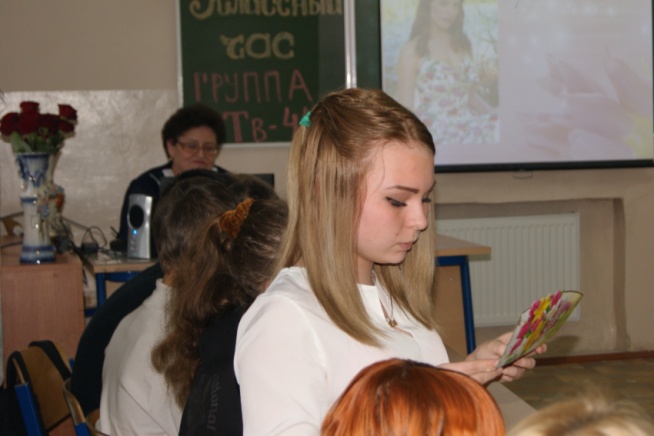                   Прекрасных  женщин  всей  планеты,                   И  пусть  мужчины  дарят  вам,                  Благоуханные  букеты.                  Над  вами  светит  пусть  звезда                  Любви, пленительного  счастья,                  И  оставайтесь  вы  всегда                  Красивыми. – Всё  в  вашей  власти!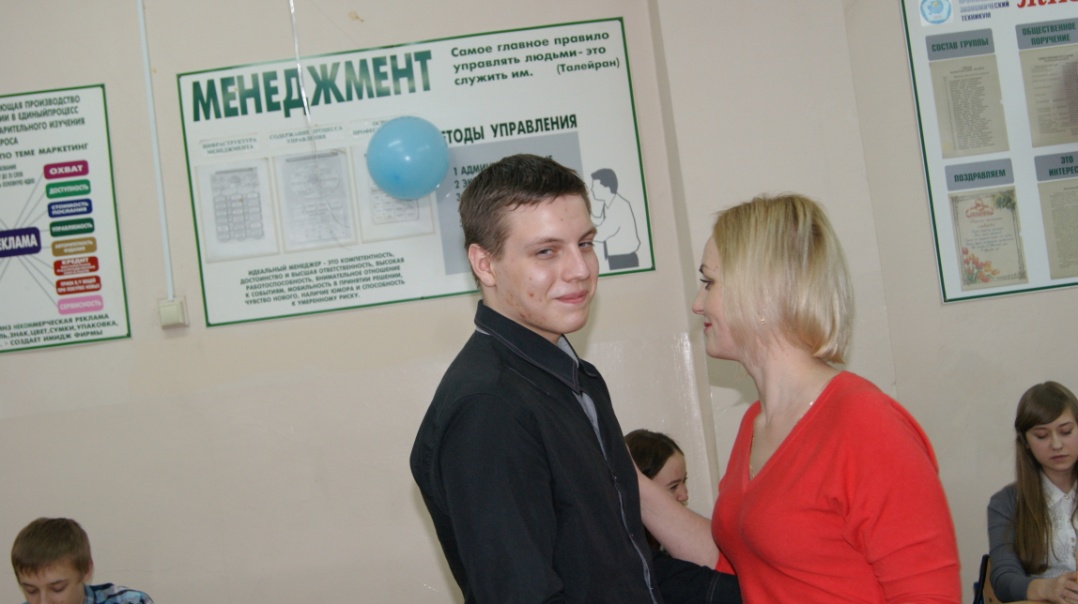 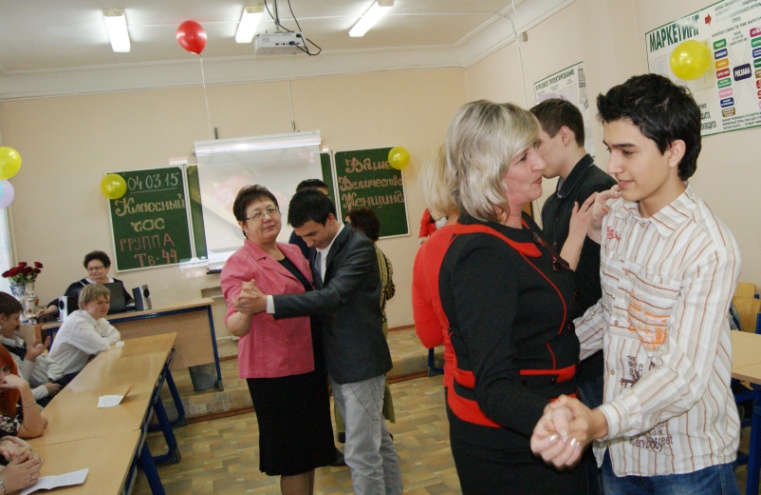 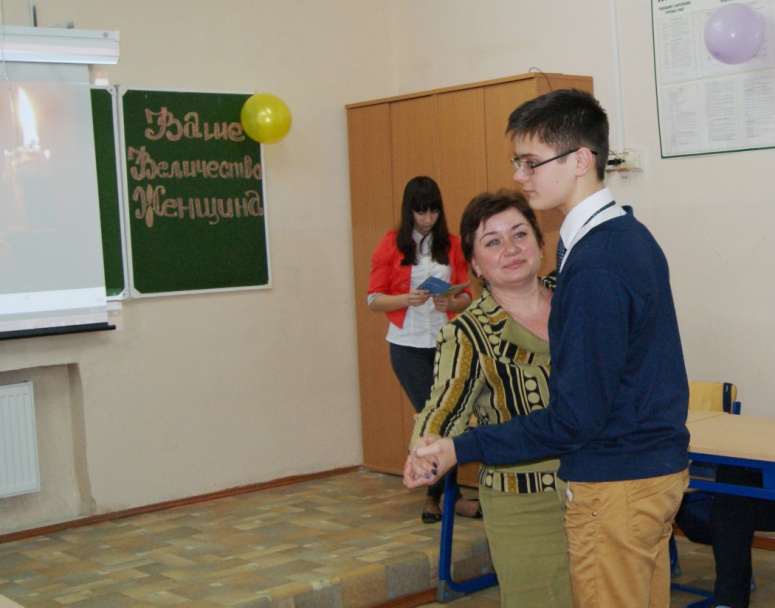 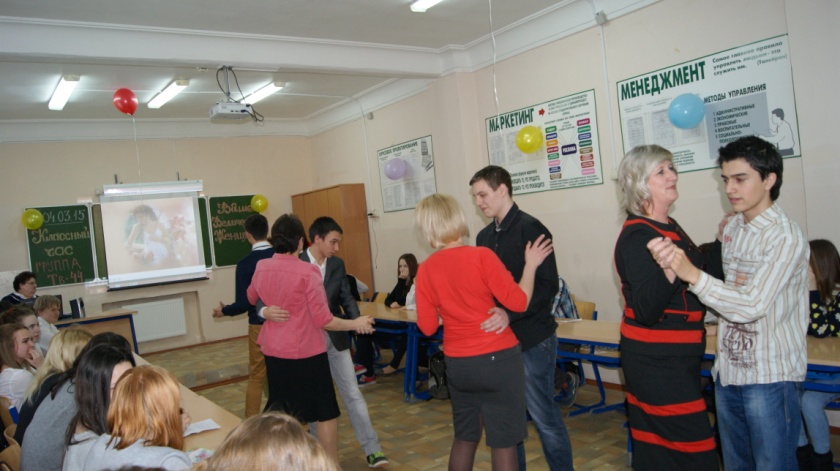 Ведущий:   Дорогие  девушки  и  женщины,  дамы и сударыни!   Оставайтесь всегда неповторимыми, желанными и чуть-чуть таинственными! Пусть в  ваших глазах сияют скромность, мягкость, кротость, нежность и обаяние  – те качества, что  придают  вам  столько  прелести и очарования. И  пусть  всегда  в жизни  светит  вам  звезда  счастья  и  любви!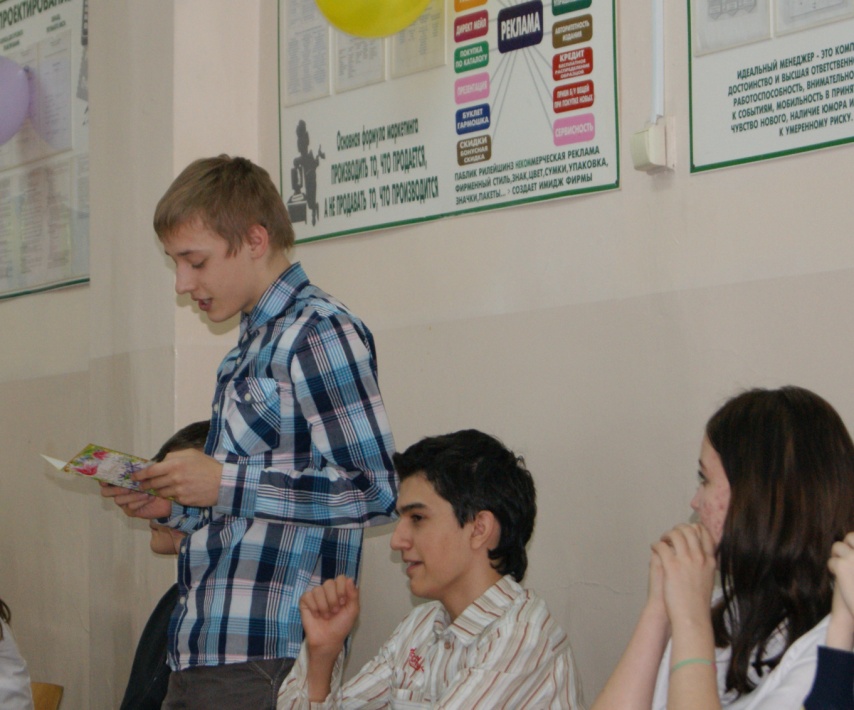 Чтец:      Дарите женщинам цветы                  За их тепло, очарованье.                  За их любовь и за отчаянье.                  И чаще им целуйте руки.                   Дарите женщинам цветы                  При встрече, даже при разлуке.                   Дарите женщинам цветы,                  Их чувства бережно храните.                  Дарите женщинам цветы,                  С любовью, с нежностью дарите.(мальчики дарят   цветы) 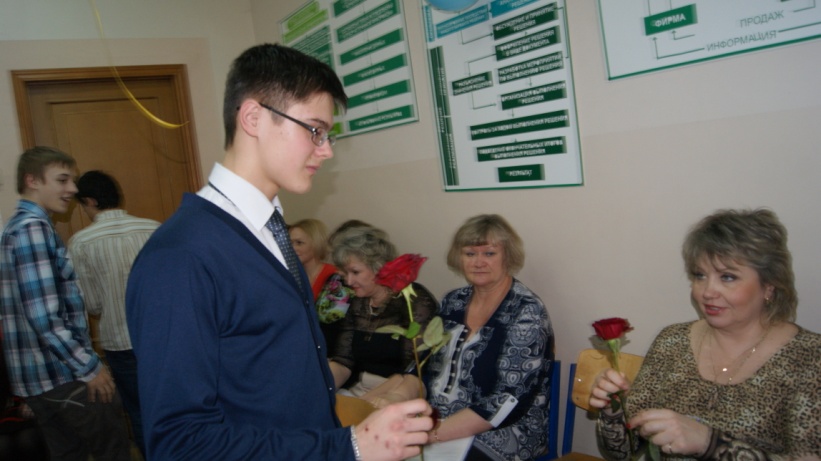 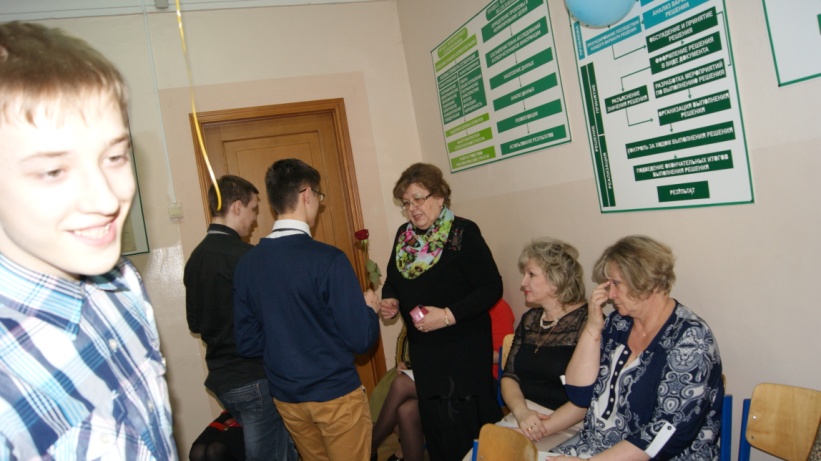 Ведущий:   Мы кланяемся всем женщинам, матерям, сестрам, подругам за вашу беззаветную любовь, доброту, за ваши руки, которые творят  на земле добро и справедливость, украшают жизнь, наполняют ее смыслом, делают счастливой.           Отрывок и песня из художественного фильма «Берегите женщин».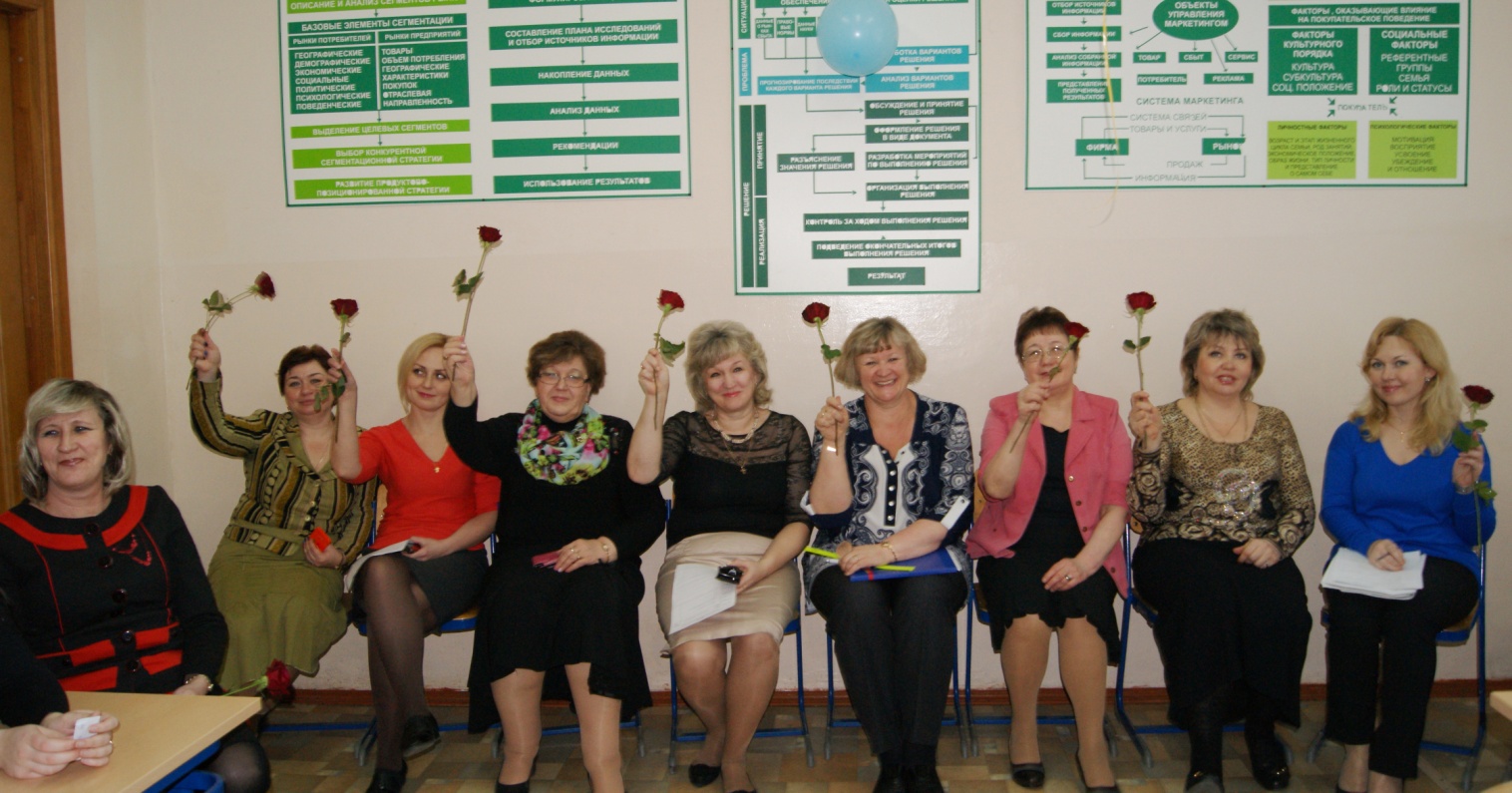 3.  Заключительная частьДорогие друзья! Наш классный час подошел  к концу. Сегодня мы познакомились с образом женщины чье имя – мать, чье имя – любовь, чье предначертание – дарить жизнь, отраду, мечту! Давайте уважать,  беречь матерей, сестер, подруг, любимых и всех, всех женщин. И сколько бы прозаичной не была наша жизнь, пусть всегда существует некая высокая тайна, которая возвышает и облагораживает женщин.Ещё  раз  от  всей  души  поздравляем  вас с чудесным весенним  праздником – 8 Марта!  Пусть  всегда  ваши  лица  сияют  улыбками!         Прекрасного вам настроения – яркого, солнечного, весеннего, радостного,  светлого.       Спасибо  вам всем!   Список литературы1.  Ф.И. Ташкова «В честь прекрасной любви» 2.  Стихи А.Дементьева, Д. Дидро, Н. Коленковой, Ф.Тютчева3.  Песни: «Ваше величество женщина», « Очарована околдована»,      «Берегите женщин»4.  Видеоклипы 5.  Отрывок из художественного фильма «Берегите женщин»  6.  Интернет – ресурсы:  www.youtube.com/watch     www.bokudjava.ru      www.livelib.ru7.   Презентации